DOVE VIVE?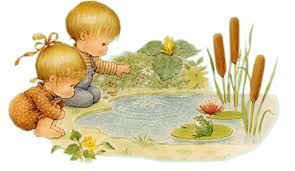 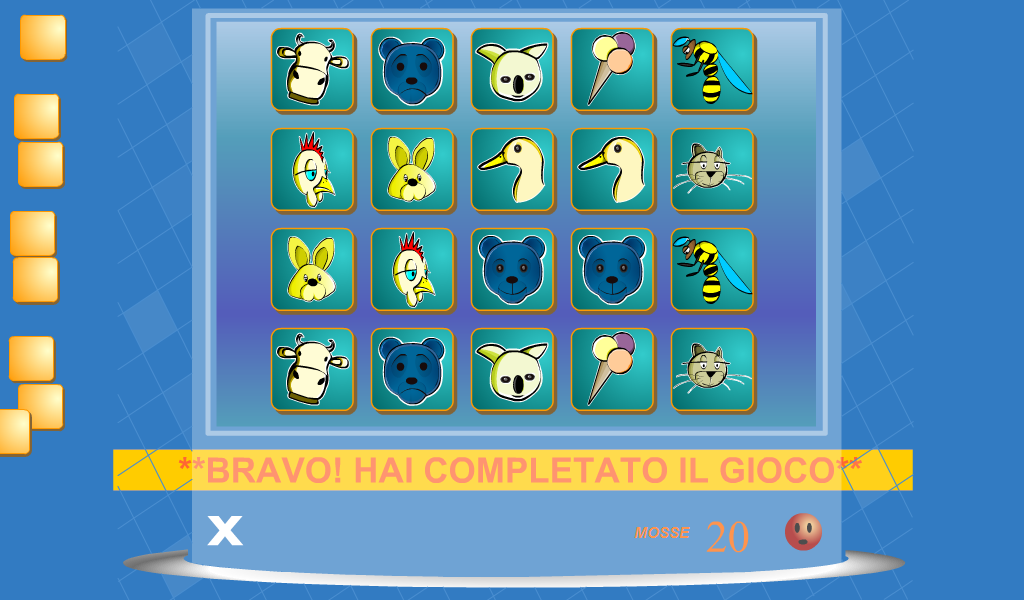 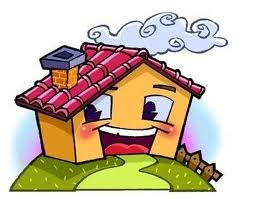 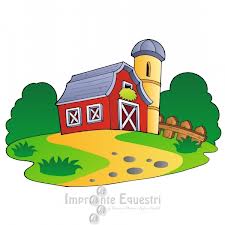 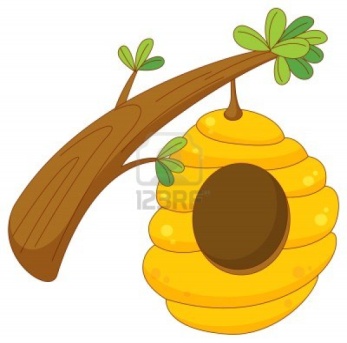 